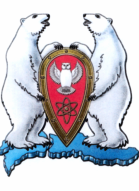 Городской округ Архангельской области «Новая Земля»СОВЕТ ДЕПУТАТОВМУНИЦИПАЛЬНОГО ОБРАЗОВАНИЯГОРОДСКОЙ ОКРУГ «НОВАЯ ЗЕМЛЯ»пятого созыва(двадцать третья сессия)Р Е Ш Е Н И Еот 15 декабря 2020 г. № 173Об утверждении Положения «О порядке выдвижения, внесения, обсуждения, рассмотрения инициативных проектов, а также проведения их конкурсного отбора на территории муниципального образования «Новая Земля»В соответствие со статьей 26.1 Федерального закона от 06 октября 
2003 г. № 131-ФЗ «Об общих принципах организации местного самоуправления в Российской Федерации», статьей 24 Устава городского округа Архангельской области «Новая Земля» от 20.04.2012 № 02 (с последующими изменениями) Совет депутатов муниципального образования городской округ «Новая Земля»  р е ш и л:Утвердить Положение «О порядке выдвижения, внесения, обсуждения, рассмотрения инициативных проектов по решению вопросов местного значения, а также проведения их конкурсного отбора на территории муниципального образования «Новая Земля».Настоящее решение подлежит опубликованию в газете «Новоземельские вести», размещению на официальном сайте городского округа «Новая Земля» в информационно-телекоммуникационной сети «Интернет».  Настоящие решение вступает в силу со дня официального опубликования.  УТВЕРЖДЕНОрешением Совета депутатовМО ГО «Новая Земля»от 15.12.2020 № 173ПОЛОЖЕНИЕ о порядке выдвижения, внесения, обсуждения, рассмотрения инициативных проектов, а также проведения их конкурсного отбора на территории муниципального образования «Новая Земля»I. Общие положения1. Настоящее Положение, разработанное в соответствии со статьей 26.1 Федерального закона от 06 октября 2003 г. № 131-ФЗ «Об общих принципах организации местного самоуправления в Российской Федерации», направлено 
на реализацию мероприятий, имеющих приоритетное значение для жителей муниципального образования «Новая Земля», по решению вопросов местного значения или иных вопросов, право решения которых предоставлено органам местного самоуправления муниципального образования «Новая Земля», и устанавливает механизм организации выдвижения, внесения, обсуждения, рассмотрения инициативных проектов, а также проведения их конкурсного отбора на территории муниципального образования «Новая Земля» (далее – инициативный проект).2. Понятия, используемые в настоящем Положении, применяются 
в значениях, определенных Бюджетным кодексом Российской Федерации 
и Федеральным законом от 06 октября 2003 г. № 131-ФЗ «Об общих принципах организации местного самоуправления в Российской Федерации».3. Инициативные проекты реализуются на территории муниципального образования «Новая Земля» и (или) его части.4. Максимальное количество инициативных проектов и общая предельная сумма финансирования инициативных устанавливаются администрацией муниципального образования «Новая Земля», исходя из общей суммы средств, предусмотренных решением о местном бюджете на финансирование инициативных проектов.II. Цели, задачи и принципы реализации инициативных проектов на территории 
муниципального образования «Новая Земля»5. Основными целями реализации инициативных проектов на территории муниципального образования «Новая Земля» являются:1) активизация участия жителей муниципального образования «Новая Земля» в определении приоритетов расходования средств местного бюджета;2) поддержка инициатив жителей муниципального образования «Новая Земля» в решении вопросов местного значения или иных вопросов, право решения которых предоставлено органам местного самоуправления муниципального образования «Новая Земля».6. Задачами реализации инициативных проектов на территории муниципального образования «Новая Земля» являются:1) создание нового механизма взаимодействия жителей муниципального образования «Новая Земля» и органов местного самоуправления муниципального образования «Новая Земля» в решении вопросов местного значения или иных вопросов, право решения которых предоставлено органам местного самоуправления муниципального образования «Новая Земля»;2) повышение открытости деятельности органов местного самоуправления муниципального образования «Новая Земля» при формировании и исполнении местного бюджета, а также информированности и финансовой грамотности жителей муниципального образования «Новая Земля»;3) повышение заинтересованности жителей муниципального образования «Новая Земля» в решении вопросов местного значения или иных вопросов, право решения которых предоставлено органам местного самоуправления муниципального образования «Новая Земля».7. Принципами реализации инициативных проектов на территории муниципального образования «Новая Земля» являются:1) конкурсность отбора инициативных проектов;2) равная доступность для всех жителей муниципального образования «Новая Земля» в выдвижении инициативных проектов, достигших для участия в конкурсном отборе;3) открытость и гласность процедур проведения конкурсного отбора.III. Требования к инициативному проекту8. Инициативный проект должен содержать следующие сведения:1) описание проблемы, решение которой имеет приоритетное значение для жителей муниципального образования «Новая Земля»;2) обоснование предложений по решению указанной проблемы;3) описание ожидаемого результата (ожидаемых результатов) реализации инициативного проекта;4) предварительный расчет необходимых расходов на реализацию инициативного проекта;5) планируемые сроки реализации инициативного проекта;6) сведения о планируемом (возможном) финансовом, имущественном и (или) трудовом участии заинтересованных лиц в реализации инициативного проекта;7) указание на объем средств местного бюджета в случае, если предполагается использование этих средств на реализацию инициативного проекта, за исключением планируемого объема инициативных платежей;8) указание на территорию муниципального образования «Новая Земля» или его часть, в границах которой будет реализовываться инициативный проект;9) презентационные материалы к инициативному проекту;10) гарантийные письма от юридических лиц, индивидуальных предпринимателей.9. Рекомендуемая форма описания инициативного проекта приводится в приложении № 1 к Положению (далее – также форма описания проекта).10. Инициативные проекты не должны содержать мероприятия (работы):1) в отношении объектов государственной, частной форм собственности;2) в отношении объектов культового и религиозного назначения, объектов культурного наследия (памятников истории и культуры), не находящихся в собственности муниципального образования «Новая Земля»;4) направленные на выполнение землеустроительных работ;5) направленные на изготовление технических паспортов объектов, паспортов энергетического обследования объектов;6) направленные на формирование (изменение) схем электро-, тепло-, водоснабжения и водоотведения;7) направленные на капитальное строительство, строительство, реконструкцию, капитальный ремонт объектов и требующие проведения проверки достоверности определения сметной стоимости и (или) прохождения государственной экспертизы;8) направленные на решение вопросов в интересах ограниченного круга благополучателей (например, одной семьи, одного индивидуального жилого дома, этнической группы и т.п.);9) нарушающие целевое назначение использования земельных участков на территории муниципального образования «Новая Земля»;10) влекущие негативное воздействие на окружающую среду;11) предусматривающие передачу муниципального имущества в государственную, частную собственность или в пользование третьих лиц.IV. Источники финансирования инициативных проектов11. Источником финансового обеспечения реализации инициативных проектов являются предусмотренные решением Совета депутатов  муниципального образования «Новая Земля» о местном бюджете муниципального образования «Новая Земля» бюджетные ассигнования на реализацию инициативных проектов, формируемые, в том числе с учетом денежных средств граждан, индивидуальных предпринимателей и образованных в соответствии с законодательством Российской Федерации юридических лиц, уплачиваемые на добровольной основе и зачисляемые в соответствии с Бюджетным кодексом Российской Федерации в бюджет муниципального образования «Новая Земля» в целях реализации инициативных проектов.12. Совокупная доля финансового участия физических лиц, индивидуальных предпринимателей, юридических лиц на реализацию инициативного проекта должна составлять не менее 50 процентов от общей стоимости проекта.13. Средства, выделенные на финансирование проектов, носят целевой характер и не могут быть использованы на другие цели.14. В случае, если инициативный проект не был реализован, инициативные платежи подлежат возврату лицам (в том числе организациям), осуществившим их перечисление в местный бюджет. В случае образования по итогам реализации инициативного проекта остатка инициативных платежей, не использованных в целях реализации инициативного проекта, указанные платежи подлежат возврату лицам (в том числе организациям), осуществившим их перечисление в местный бюджет.Порядок расчета и возврата сумм инициативных платежей, подлежащих возврату лицам, осуществившим их перечисление в бюджет муниципального образования «Новая Земля», определяется решением Совета депутатов муниципального образования «Новая Земля».V. Порядок выдвижения инициативных проектов и обсуждения инициативных проектов жителями муниципального образования «Новая Земля» на сходе, собрании или конференции граждан, в том числе на собрании или конференции граждан по вопросам осуществления территориального общественного самоуправления15. С инициативой о выдвижении инициативного проекта вправе выступить:1) инициативная группа численностью не менее 6 граждан, достигших шестнадцатилетнего возраста и проживающих на территории муниципального образования «Новая Земля»;2) органы территориального общественного самоуправления;3) трудовые коллективы;4) некоммерческие организации;5) иные юридические лица, индивидуальные предприниматели, общественные организации, осуществляющие свою деятельность на территории муниципального образования «Новая Земля»Лица, указанные в пункте 15 настоящего Положения, в дальнейшем именуются как инициаторы проекта.16. Инициативный проект до его внесения в администрацию муниципального образования «Новая Земля» подлежит обязательному рассмотрению на сходе, собрании или конференции граждан, в том числе на собрании или конференции граждан по вопросам осуществления территориального общественного самоуправления  в целях обсуждения инициативного проекта, определения его соответствия интересам жителей муниципального образования «Новая Земля» или его части, целесообразности реализации инициативного проекта, а также принятия решения о поддержке инициативных проектов.Мероприятия, указанные в абзаце первом настоящего пункта Положения, именуются в дальнейшем как собрание граждан.17. В период действия ограничений на проведение мероприятий с присутствием граждан на территории муниципального образования «Новая Земля» собрания граждан проводятся в форме заочного голосования путем сбора подписей инициаторами проекта, направленных на решение вопросов местного значения, полученных от жителей муниципального образования «Новая Земля».18. Предполагаемое место, дата и время проведения собрания граждан согласуется инициатором проекта с администрацией муниципального образования «Новая Земля».Инициатор проекта направляет в администрацию в письменной форме уведомление о предполагаемом месте, дате и времени проведения собрания граждан, предполагаемом количестве участников данного мероприятия, а также указывает цель проведения собрания граждан (далее – уведомление), не позднее 10 календарных дней до дня проведения собрания граждан.19. Собрание граждан может проводиться в любых пригодных для целей данного мероприятия местах в случае, если его проведение не создает угрозы обрушения зданий и сооружений или иной угрозы безопасности участников данного мероприятия, за исключением мест, определенных частью 2 статьи 8 Федерального закона от 19 июня 2004 г. № 54-ФЗ «О собраниях, митингах, демонстрациях, шествиях и пикетированиях».20. Администрация муниципального образования «Новая Земля» рассматривает уведомление не позднее трех календарных дней со дня получения данного уведомления.В случае невозможности проведения собрания граждан в указанных в уведомлении месте, дате и времени, администрация муниципального образования «Новая Земля» должна предложить инициатору проекта иное место, дату и время проведения собрания граждан.21. После согласования места, даты и времени с администрацией муниципального образования «Новая Земля» инициатор проекта доводит информацию о проведении собрания граждан по вопросу реализации инициативного проекта до сведения жителей муниципального образования «Новая Земля» любым доступным способом, в том числе посредством размещения данной информации в средствах массовой информации, информационно-телекоммуникационной сети «Интернет» (далее – сеть «Интернет»), информационных стендах.22. В собрании граждан вправе принимать участие жители, проживающие на территории муниципального образования «Новая Земля», достигшие шестнадцатилетнего возраста.23. Собрание граждан является правомочным при присутствии на нем не менее 6 человек, отвечающим условиям, предусмотренным пунктом 22 настоящего Положения. 24. На собрание граждан приглашается представитель администрации муниципального образования «Новая Земля».Представитель администрации муниципального образования «Новая Земля» осуществляет контроль за правомочностью собрания граждан, определенных пунктами 22 и 23 настоящего Положения, следит за ходом собрания граждан.О представителе администрации сообщается инициатору проекта не позднее чем за 5 рабочих дней до предполагаемого собрания граждан.25. Инициатор проекта обеспечивает регистрацию участников собрания.Регистрация участников собрания граждан осуществляется путем заполнения участниками собрания граждан подписного листа по форме, утвержденной в приложении № 2 к настоящему Положению.Подписной лист заверяется инициатором проекта. В случае если инициатором проекта выступает инициативная группа, подписной лист заверяется любым из членов инициативной группы.26. На собрании граждан могут быть рассмотрен как один, так и несколько инициативных проектов, представленных инициатором проекта. 27. Инициатор проекта представляет участникам собрания граждан инициативный проект/инициативные проекты (форму описания проекта), включая сведения, указанные в пункте 8 настоящего Положения.Каждый инициативный проект перед вынесением его на голосование обсуждается участниками собрания граждан. Участниками собрания граждан могут задаваться вопросы, касающиеся исключительно проблематики, указанной в инициативном проекте. Ход заседания собрания граждан отражается в протоколе.28. Голосование по каждому инициативному проекту проходит в открытой форме. При этом голосование «против» и «воздержался» не проводится. Каждый из участников собрания граждан вправе голосовать «за» или не голосовать по всем предлагаемым инициативным проектам. Инициатор проекта и представитель администрации муниципального образования «Новая Земля» не принимают участие в голосовании.29. Отобранными для внесения в администрацию муниципального образования «Новая Земля» считаются инициативные проекты, в случае если за них проголосовало более половины участников собрания граждан.30. Подсчет голосов осуществляет секретарь собрания граждан, который избирается участниками собрания граждан.31. Итоги проведения собрания граждан оформляются в виде протокола, ведение которого обеспечивается секретарем собрания граждан.Рекомендуемая форма протокола приводится в приложении № 3 к настоящему Положению.Протокол удостоверяется подписью представителя администрации муниципального образования «Новая Земля», присутствующего на собрании граждан.32. На заседание собрания граждан инициаторами проекта может вестись видео и фотосъемка, которые могут быть приложены инициаторами проекта к протоколу.VI. Порядок выявления мнения граждан по вопросу о поддержке инициативного проекта путем опроса граждан, сбора их подписей33. Выявление мнения граждан по вопросу о поддержке инициативного проекта может проводиться также путем опроса граждан, сбора их подписей.Выявление мнения граждан по вопросу о поддержке инициативного проекта путем опроса граждан осуществляется в соответствии с Положением о порядке назначения и проведения опроса граждан на территории муниципального образования «Новая Земля».34. Сбор подписей граждан по вопросу о поддержке инициативного проекта осуществляется инициаторами проекта по форме подписного листа,  согласно приложению № 4 к настоящему Положению. 35. Гражданам обеспечивается ознакомление с инициативным проектом/ инициативными проектами (формой описания проекта).36. Данные о гражданине в подписной лист вносятся собственноручно только рукописным способом, при этом использование карандашей не допускается.37. Подписной лист с подписями граждан должен быть заверен инициатором проекта. В случае если инициатором проекта выступает инициативная группа, подписной лист заверяется любым из членов инициативной группы.38. В подписные листы вносятся подписи не менее 3% граждан, проживающих на территории муниципального образования «Новая Земля» или его части, на которой может реализовываться инициативный проект.39. Подписные листы направляются вместе с инициативным проектом/ инициативными проектами (формой описания проекта) в администрацию муниципального образования «Новая Земля» в порядке, предусмотренном разделом VII Положения.VII. Порядок внесения инициативного проекта в администрацию муниципального образования «N»40. Инициаторы проекта в течение трёх рабочих дней со дня проведения собрания граждан или опроса граждан направляют в администрацию муниципального образования «Новая Земля» информацию об инициативном проекте по рекомендуемой форме описания проекта, предусмотренной в приложении № 1 к настоящему Положению.41. В случае рассмотрения инициативного проекта на собрании граждан инициаторы проекта одновременно с формой описания проекта прикладывают к нему протокол собрания граждан и подписные листы участника собрания гражданВ случае, предусмотренном разделом VI настоящего Положения, инициаторы проекта  одновременно с формой описания проекта прикладывают подписные листы о поддержке инициативного проекта.42. Сведения, предусмотренные пунктами 40 и 41 настоящего Положения, направляются инициатором проекта в администрацию муниципального образования «Новая Земля» лично, посредством почтового отправления либо в электронном виде: nz_admin@mail.ru. В последнем случае сведения, предусмотренные пунктами 40 и 41 настоящего Положения, предоставляются в виде сканированных копий с оригинала в цветном отображении с разрешением не менее 400 dpi в формате PDF. Изображение должно быть четким, понятным, текст – разборчивым и читаемым.43. Информация о внесении инициативного проекта в местную администрацию подлежит опубликованию (обнародованию) и размещению на официальном сайте городского округа «Новая Земля» в сети «Интернет» в течение трех рабочих дней со дня внесения инициативного проекта в администрацию муниципального образования «Новая Земля» и должна содержать сведения, указанные в пункте 8 настоящего Положения, а также об инициаторах проекта. 44. Жители муниципального образования «Новая Земля» информируются о возможности представления в администрацию своих замечаний и предложений по инициативному проекту в течение трех рабочих дней со дня размещения инициативного проекта на официальном сайте городского округа «Новая Земля» в сети «Интернет».45. Замечания и предложения по инициативному проекту вправе направлять жители муниципального образования «Новая Земля», достигшие шестнадцатилетнего возраста. Замечания и предложения по инициативному проекту в обязательном порядке должны содержать сведения о лице, направившем данные замечания и предложения, а именно: Ф.И.О (последнее – при наличии), дата рождения, адрес и место жительства, подпись лица, направившего замечания и предложения.46. Замечания и предложения по инициативному проекту, направляются лицами, определенными пунктом 45 настоящего Положения, в администрацию муниципального образования «Новая Земля» лично  либо в электронном виде через официальный адрес электронной почты администрации муниципального образования «Новая Земля» в формате PDF. Изображение должно быть четким, понятным, текст – разборчивым и читаемым.47. Замечания и предложения по инициативному проекту, соответствующие срокам направления данных замечаний и предложений, определенным пунктом 44 настоящего Положения, а также требованиям, установленными пунктами 45 и 46 настоящего Положения, подлежат учету, рассматриваются администрацией муниципального образования «Новая Земля» самостоятельно в порядке, предусмотренном разделом VIII настоящего Положения, а в случае, предусмотренном разделом IX настоящего Положения, комиссией по отбору инициативных проектов.VIII. Порядок рассмотрения инициативных проектов администрацией муниципального образования «Новая Земля»48. Всем инициативным проектам, поступившим в администрацию муниципального образования «Новая Земля», присваивается регистрационный номер.49. В случае, если в администрацию муниципального образования «Новая Земля» поступил один инициативный проект, то его рассмотрение осуществляется рабочей группой по рассмотрению инициативного проекта (далее – рабочая группа), созданной при администрации муниципального образования «Новая Земля» в течение 30 дней со дня внесения инициативного проекта в администрацию муниципального образования «Новая Земля».50. Порядок деятельности рабочей группы и ее состав утверждается постановлением администрации муниципального образования «Новая Земля».51. В рабочую группу могут входить представители органов местного самоуправления муниципального образования «Новая Земля», члены общественных организаций, общественных объединений, эксперты.52. Возглавляет рабочую группу глава муниципального образования «Новая Земля» или заместитель главы администрации муниципального образования «Новая Земля».53. Состав рабочей группы формируется таким образом, чтобы была исключена возможность возникновения конфликта интересов, который влияет или может повлиять на принимаемые рабочей группой решения.Для целей настоящего Положения под конфликтом интересов понимается ситуация, при которой личная заинтересованность (прямая или косвенная) члена комиссии влияет или может повлиять на надлежащее, объективное и беспристрастное осуществление им полномочий члена комиссии.Под личной заинтересованностью члена рабочей группы понимается возможность получения им доходов в виде денег, иного имущества, в том числе имущественных прав, услуг имущественного характера, результатов выполненных работ или каких-либо выгод (преимуществ), и (или) состоящими с ним в близком родстве или свойстве лицами (родителями, супругами, детьми, братьями, сестрами, а также братьями, сестрами, родителями, детьми супругов и супругами детей), гражданами или организациями, с которыми член комиссии и (или) лица, состоящие с ним в близком родстве или свойстве, связаны имущественными, корпоративными или иными близкими отношениями.54. Администрация муниципального образования «Новая Земля» при рассмотрении рабочей группы инициативного проекта, определенного пунктом 49 настоящего Положения, обеспечивает присутствие на рассмотрении данного проекта инициатора проекта.55. Рабочая группа по результатам рассмотрения инициативного проекта принимает одно из следующих решений:1) поддержать инициативный проект и продолжить работу над ним в пределах бюджетных ассигнований, предусмотренных решением о местном бюджете, на соответствующие цели и (или) в соответствии с порядком составления и рассмотрения проекта местного бюджета (внесения изменений в решение о местном бюджете);2) отказать в поддержке инициативного проекта и вернуть его инициатору проекта с указанием причин отказа в поддержке инициативного проекта.56. Решение об отказе в поддержке инициативного проекта принимается рабочей группой в одном из следующих случаев:1) несоблюдение установленного в настоящем Положении порядка внесения инициативного проекта и его рассмотрения;2) несоответствие инициативного проекта требованиям федеральных законов и иных нормативных правовых актов Российской Федерации, законов и иных нормативных правовых актов Архангельской области, уставу муниципального образования «Новая Земля»;3) невозможность реализации инициативного проекта ввиду отсутствия у органов местного самоуправления муниципального образования «Новая Земля» необходимых полномочий и прав;4) отсутствие средств местного бюджета в объеме средств, необходимом для реализации инициативного проекта, источником формирования которых не являются инициативные платежи;5) наличие возможности решения описанной в инициативном проекте проблемы более эффективным способом.57. Рабочая группа вправе, а в случае, предусмотренным подпунктом 5 пункта 56 настоящего Положения, обязана предложить инициатору проекта совместно доработать инициативный проект.58. Решения рабочей группы, предусмотренные пунктом 54 настоящего Положения, оформляются в виде протокола. Протокол подписывается всеми членами рабочей группы и подлежит направлению инициаторам  проекта в течение трех рабочих дней со дня подписания протокола.IX. Порядок проведения конкурсного отбора инициативных проектов59. В случае, если в администрацию муниципального образования «Новая Земля» внесено несколько инициативных проектов, в том числе с описанием аналогичных по содержанию приоритетных проблем, администрация муниципального образования «Новая Земля» организует проведение конкурсного отбора инициативных проектов (далее также – конкурс) с обязательным информированием об этом Совет депутатов муниципального образования «Новая Земля» и инициаторов проектов любым доступным способом.60. Проведение конкурсного отбора инициативных проектов, в случае определенном в пункте 59 настоящего Положения, возлагается на комиссию по рассмотрению инициативных проектов (далее – комиссия).61. Основными функциями комиссии являются:1) оценка инициативных проектов;3) определение победителей конкурса.62. Комиссия формируется администрацией муниципального образования «Новая Земля» с учетом требований, установленных частью 12 статьи 26.1 Федерального закона от 06 октября 2003 г. № 131-ФЗ «Об общих принципах организации местного самоуправления в Российской Федерации».63. Комиссия формируется на срок проведения конкурса в составе 6 человек.64. Членами комиссии могут быть представители органов местного самоуправления муниципального образования «Новая Земля», члены общественных организаций, общественных объединений, эксперты.65. Сведения о включении в состав комиссии представителей, предложенных Советом депутатов муниципального образования «Новая Земля», направляются Советом депутатов муниципального образования «Новая Земля» в администрацию муниципального образования «Новая Земля» не позднее чем за пять календарных дня до начала работы комиссии.66. Персональный состав комиссии должен быть сформирован не позднее трех календарных дней до дня проведения конкурса.67. Персональный состав комиссии утверждается распоряжением администрации муниципального образования «Новая Земля» и подлежит размещению на официальном сайте городского округа «Новая Земля» в сети «Интернет».68. Состав комиссии формируется таким образом, чтобы была исключена возможность возникновения конфликта интересов, который влияет или может повлиять на принимаемые комиссии решения.69. Общий срок рассмотрения комиссией инициативных проектов комиссией, предусмотренных пунктом 59 настоящего Положения, не должен превышать 30 дней со дня их внесения в администрацию муниципального образования «Новая Земля».70. Рассмотрение инициативных проектов, предусмотренных пунктом 59 настоящего Положения, осуществляется на заседании комиссии. 71. Инициаторы проекта извещаются администрацией муниципального образования «Новая Земля» о дате и времени заседания комиссии любым доступным способом не позднее чем за три дня до начала проведения заседания.72. Комиссия из своего состава избирает председателя комиссии и секретаря комиссии.73. Председатель комиссии осуществляет общее руководство работой комиссии.74. Секретарь конкурсной комиссии ведет протокол заседания конкурсной комиссии.75. Комиссия оценивает инициативные проекты в соответствии с критериями оценки проектов (критерии оценки), определенные приложением № 5 к настоящему Положению.76.Заседание комиссии считается правомочным, если на нем присутствует более половины ее членов.77. Члены комиссии обладают равными правами при обсуждении вопросов, связанных с принятием решений.78. Решение комиссии по итогам рассмотрения представленных на конкурс инициативных проектов принимается простым большинством голосов присутствующих членов комиссии. При равенстве голосов решающим является голос председателя муниципальной конкурсной комиссии.79. Комиссия принимает решение об отказе в поддержке инициативного проекта в одном из следующих случаев:1) несоблюдение установленного в настоящем Положении порядка внесения инициативного проекта и его рассмотрения;2) несоответствие инициативного проекта требованиям федеральных законов и иных нормативных правовых актов Российской Федерации, законов и иных нормативных правовых актов Архангельской области, уставу муниципального образования «Новая Земля»;3) невозможность реализации инициативного проекта ввиду отсутствия у органов местного самоуправления муниципального образования «Новая Земля» необходимых полномочий и прав;4) отсутствие средств местного бюджета в объеме средств, необходимом для реализации инициативного проекта, источником формирования которых не являются инициативные платежи;5) наличие возможности решения описанной в инициативном проекте проблемы более эффективным способом.6) признания инициативного проекта не прошедшим конкурсный отбор.80. О принятом в установленном пункте 79 настоящего Положения решении комиссии (с указанием причин отказа) инициатор проекта извещается администрацией муниципального образования «Новая Земля» любым доступным способом в течение 5 рабочих дней со дня проведения заседания комиссии.81. Победителем конкурса объявляется инициативный проект, получивший максимальное количество баллов членов комиссии, выставляемых в соответствии с критериями оценки.82. Решения комиссии оформляются протоколом. Протокол подписывается членами комиссии и направляется главе муниципального образования «Новая Земля».83. Победитель конкурса извещается администрацией муниципального образования «Новая Земля» любым доступным способом в течение 5 рабочих дней со дня проведения заседания комиссии.84. Администрация муниципального образования «Новая Земля» ведет работу с инициативным проектом, признанным победителем конкурса, в пределах бюджетных ассигнований, предусмотренных решением о местном бюджете, на соответствующие цели и (или) в соответствии с порядком составления и рассмотрения проекта местного бюджета (внесения изменений в решение о местном бюджете)X. Контроль за реализацией инициативного проекта85. Инициаторы проекта, другие граждане, проживающие на территории муниципального образования «Новая Земля», а также иные лица, определяемые законодательством Российской Федерации, вправе осуществлять общественный контроль за реализацией инициативного проекта в формах, не противоречащих законодательству Российской Федерации.86. Информация о рассмотрении инициативного проекта местной администрацией, о ходе реализации инициативного проекта, в том числе об использовании денежных средств, об имущественном и (или) трудовом участии заинтересованных в его реализации лиц, подлежит опубликованию (обнародованию) и размещению на официальном сайте городского округа «Новая Земля» в сети «Интернет». 87. Отчет администрации муниципального образования «Новая Земля» об итогах реализации инициативного проекта подлежит опубликованию (обнародованию) и размещению на официальном сайте городского округа «Новая Земля» в сети «Интернет» в течение 30 календарных дней со дня завершения реализации инициативного проекта.  Приложение № 1к Положениюот 15.12.2020 № 173ТИПОВАЯ ФОРМАописания инициативного проекта1. Наименование инициативного проекта:  ____________________________________________________________________________________________________________________________________________________________________________________________________________________________________________________________________________________________________________2. Место реализации инициативного проекта:______________________________________________________________________________________________________________________________________________________3. Объект общественной инфраструктуры, на развитие (создание) которогонаправлен инициативный проект:3.1. Тип объекта:_________________________________________________________________________________________________________________________________________________________________________________________________________________________________(описываются типы объекты, на которой направлен инициативный проект (например,объект благоустройства; место массового отдыха населения; иной объект)3.2. Адрес объекта (при наличии):______________________________________________________________________________________________________________________________________________________4. Информация о  вопросе местного значения, в рамках  которого реализуется инициативный проект._________________________________________________________________________________________________________________________________________________________________________________________________________________________________(ссылки на законодательство Российской Федерации, законодательства Архангельской области, соглашение  о передаче  осуществления  части  полномочий по решениювопросов местного значения <*>.5. Описание инициативного проекта:5.1. Описание проблемы, на решение которой направлен инициативный проект:______________________________________________________________________________________________________________________________________________________________________________________________________________________(суть проблемы, ее негативные социально-экономические последствия,степень неотложности решения и так далее)5.2. Обоснование предложений по разрешению указанной проблемы:______________________________________________________________________________________________________________________________________________________5.3. Ожидаемые результаты:_________________________________________________________________________________________________________________________________________________________________________________________________________________________________(указывается прогноз влияния реализации проекта на ситуацию в муниципальном образовании, ожидаемый социальный или экономический эффект для муниципального образования)5.4. Предварительный расчет необходимых расходов на реализацию инициативного проекта:____________________________________________________________________________________________________________________________________________________________________________________(указываются: локальные  сметы  (сводный  сметный  расчет)  на  работы (услуги) в  рамках инициативного  проекта; проектная документация на работы (услуги) в рамках проекта;прайс-листы  и   другая   информация,   подтверждающая  стоимостьматериалов,   оборудования,   являющегося   неотъемлемой   частьювыполняемого инициативного проекта, работ (услуг)6. Информация для оценки заявки на участие в конкурсном отборе:6.1. Количество  граждан,  принявших  участие  в  выдвижении  инициативного проекта:______________________________________________________________________________________________________________________________________________________6.2. Количество благополучателей <*>, которые будут пользоваться результатами  реализованного  проекта  регулярно  (не  реже  одного  раза вмесяц):--------------------------------<*> Примеры благополучателей: благополучатели ремонта библиотеки - зарегистрированные пользователи библиотеки и трудовой коллектив; благополучатели установки детской или спортивной площадки - все жители в зоне пешеходной доступности (радиус - 300 метров) и т.д. 7. Планируемые источники финансирования проекта:7.1. Вклад юридических лиц, индивидуальных предпринимателей (при наличии): <*>--------------------------------<*> Объем средств юридических лиц и индивидуальных предпринимателей (безвозмездных поступлений от юридических лиц и индивидуальных предпринимателей) подтверждается гарантийными письмами, копии которых прикладываются к заявке).7.2. Количество граждан, изъявивших желание принять трудовое участие в реализации проекта (согласно протоколу собрания граждан о выдвижении инициативы):____________________________________________________________________________________________________________________________________________________________________7.3. Нефинансовые формы участия в реализации проекта (кроме трудового участия, предусмотренного пунктом 7.2):--------------------------------<*> Примеры нефинансовых форм участия: 1) предоставление материалов; 2) предоставление техники и оборудования; 3) вывоз мусора и тому подобное.8. Плановая дата окончания реализации инициативного проекта:_____ _________________ г. 9. Дополнительная информация и комментарии (при необходимости)._________________________________________________________________________________________________________________________________________________________________________________________________________________________________"___"___________20__ г.           ______________________________________      (ФИО, инициатора проекта/представителя инициативной группы,   которому делегированы полномочия представлять интересы инициативной группыПриложение № 2к Положениюот 15.12.2020 № 173ФОРМА подписного листа участника собрания граждан"___"___________20__ г.           ______________________________________      (ФИО, инициатора проекта/представителя инициативной группы,   которому делегированы полномочия представлять интересы инициативной группыПриложение № 3к Положениюот 15.12.2020 № 173ФОРМАпротокола собрания граждан1. Дата проведения собрания: «__» ___________ 20__ г.2. Место проведения собрания: _________________________3. Время начала собрания: __ час. __ мин.4. Время окончания собрания: __ час. __ мин.5. Повестка собрания:________________________________________________________________________________________________________________________________________________________________________________________________________________________________________________________________           (указываются представленные на собрание граждан инициативные проекты)6. Ход собрания:________________________________________________________________________________________________________________________________________________________________________________________________________________________________________________________________________________________________________________________________(кратко описывается ход проведения собрания граждан с указанием рассматриваемых инициативных проектов, выступающих лиц и сути их выступления по каждому вопросу, принятых решений по каждому вопросу, количества проголосовавших «за» инициативный проект)7. Итоги собрания и принятые решения:"___"___________20__ г___________________________________________________________________________(Фамилия, имя, отчество (последнее – при наличии),  секретаря собрания граждан)    Протокол удостоверяю:___________________________________________________________________________ (Фамилия, имя, отчество (последнее – при наличии) представителя администрации муниципального образованияПриложение № 4к Положениюот 15.12.2020 № 173ФОРМАподписного листа о поддержке инициативного проектаМы, нижеподписавшиеся   жители   муниципального образования «Новая Земля» или его части (если инициативный проект планируется реализовать на части территории муниципального образования «Новая Земля»), поддерживаем инициативный проект/инициативные проекты__________________________________________________________________________________(наименование инициативного проекта/инициативных проектов)"___"___________20__ г.           ______________________________________      (ФИО, инициатора проекта/представителя инициативной группы,   которому делегированы полномочия представлять интересы инициативной группыПриложение № 5к Положениюот 15.12.2020 № 173КРИТЕРИИоценки проектов инициативного бюджетированияПредседатель Совета депутатов муниципального образования городской округ «Новая Земля»  ______________  А.Н. СимовинГлава  муниципального образования  городской округ «Новая Земля»_____________________ Ж.К. Мусин№п/пНаименование групп населенияКоличество (человек)1231.2.Всего№п/пВид источника <*>Сумма(тыс. рублей)Доля в общей сумме проекта (процентов)12341.Средства местного  бюджета2..Средства физических лиц, поступившие в местный бюджет3.Средства юридических лиц и индивидуальных предпринимателей, поступившие в местный бюджетВсегоВсегоNп/пНаименование юридического лица, фамилия, имя, отчество индивидуального предпринимателяСумма (тыс. рублей)1231.2.ВсегоNп/пНаименование юридического лица, фамилия, имя, отчество физического лица, индивидуального предпринимателяНаименование формы нефинансового участия <*>Единица измеренияКоличество (единиц)123451.2.Всего№п/пФ.И.О(последнее при наличии)ДатарожденияАдрес места жительстваСерия и номер паспорта или заменяющего его документаСогласие на обработку персональных данных администрацией муниципального образования «Новая Земля»Подпись,      датаее внесения№ п/пНаименованиеИтоги собрания граждан и принятые решения1Количество граждан, присутствующих на собрании (чел.)2Наименование инициативного (ых)  проекта (ов), обсуждаемого (ых) на собрании граждан3Наименование проекта, выбранного для реализации в рамках поддержки местной инициативы4Предполагаемая общая стоимость реализации выбранного инициативного проекта (руб.)5Сумма вклада населения в реализацию выбранного инициативного проекта (руб.)6Сумма вклада юридических лиц, индивидуальных предпринимателей, общественных организаций (руб.) 7Иной вклад населения в реализацию выбранного проекта (трудовое участие, материалы и др.)8Инициатор проекта/представитель инициативной группы (Ф.И.О., тел., электронный адрес)9Состав инициативной группы (чел.)№п/пФ.И.О(последнее при наличии)ДатарожденияАдрес места жительстваСерия и номер паспорта или заменяющего его документаСогласие на обработку персональных данных администрацией муниципального образования «Новая Земля»Подпись,      датаее внесения№ критерияНаименование критерия/группы критериевБаллы по критериюIОбщие критерии (Ок)Общие критерии (Ок)1.1.Инициативный проект соответствует установленным в Положении требованиямИнициативный проект соответствует установленным в Положении требованиямда1нет01.2.Субъект инициативы - инициатор проекта (представитель инициатора проекта) соответствует установленным требованиямСубъект инициативы - инициатор проекта (представитель инициатора проекта) соответствует установленным требованиямда1нет01.3.Реализация инициативного проекта осуществляется в рамках вопросов местного значения, установленных Федеральным законом от 06 октября 2003 г.  
№ 131-ФЗ «Об общих принципах организации местного самоуправления в Российской Федерации»Реализация инициативного проекта осуществляется в рамках вопросов местного значения, установленных Федеральным законом от 06 октября 2003 г.  
№ 131-ФЗ «Об общих принципах организации местного самоуправления в Российской Федерации»да1нет0IIРейтинговые критерии (Рк)Рейтинговые критерии (Рк)2.1.Эффективность реализации инициативного проекта:Эффективность реализации инициативного проекта:2.1.1.Общественная полезность реализация проектаОбщественная полезность реализация проектапроект оценивается как имеющий высокую социальную, культурную, досуговую и иную общественную полезность для жителей муниципального образования «Новая Земля»:способствует формированию активной гражданской позиции, здоровому образу жизни, направлена на воспитание нравственности, толерантности, других социально значимых качеств (мероприятия, акции, форумы);направлен на создание, развитие и ремонт муниципальных объектов социальной сферы;направлен на создание, развитие и ремонт объектов общественной инфраструктуры, благоустройства, рекреационных зон, точек социального притяжения, мест массового отдыха населения 5проект оценивается как не имеющий общественной полезности02.1.2.Актуальность (острота) проблемы по оценке населения:очень высокая - проблема оценивается населением как критическая, решение проблемы необходимо для поддержания и сохранения условий жизнеобеспечения населения8высокая - проблема оценивается населением значительной, отсутствие ее решения будет негативно сказываться на качестве жизни7средняя - проблема оценивается населением в качестве актуальной, ее решение может привести к улучшению качества жизни6низкая - не оценивается населением в качестве актуальной, ее решение не ведет к улучшению качества жизни02.1.3.Количество прямых благополучателей от реализации инициативного проекта:более 500 человек4от 250 до 500 человек3от 50 до 250 человек2до 50 человек12.1.4.Необходимость осуществления дополнительных бюджетных расходов в последующих периодах в целях содержания (поддержания) результатов инициативного проектаНеобходимость осуществления дополнительных бюджетных расходов в последующих периодах в целях содержания (поддержания) результатов инициативного проектанет5да02.1.5.Срок реализации инициативного проектаСрок реализации инициативного проектадо 1 календарного года4до 2 календарных лет3до 3 календарных лет2более 3 календарных лет12.1.6.«Срок эксплуатации («жизни)» результатов инициативного проекта«Срок эксплуатации («жизни)» результатов инициативного проектаот 5 лет4от 3 до 5 лет3от 1 до 3 лет2до 1 года12.2.Оригинальность, инновационность (новизна) инициативного проектаОригинальность, инновационность (новизна) инициативного проекта2.2.1.Оригинальность, необычность идеи инициативного проектаОригинальность, необычность идеи инициативного проектада5нет02.2.2.Использование инновационных технологий, новых технических решенийда5нет02.3.Качество подготовки документов для участия в конкурсном отборе инициативных проектов Качество подготовки документов для участия в конкурсном отборе инициативных проектов 2.3.1.Наличие приложенной к заявке проектно-сметной (сметной) документации (по строительству (реконструкции), капитальному ремонту, ремонту объектов)Наличие приложенной к заявке проектно-сметной (сметной) документации (по строительству (реконструкции), капитальному ремонту, ремонту объектов)да или необходимость в проектно-сметной (сметной) документации отсутствует10нет02.3.2.Наличие приложенных к заявке презентационных материалов на бумажном носителе и в электронном видеНаличие приложенных к заявке презентационных материалов на бумажном носителе и в электронном видеда10нет02.4.Участие общественности в подготовке и реализации инициативного проекта Участие общественности в подготовке и реализации инициативного проекта 2.4.1.Уровень софинансирования инициативного проекта населениемУровень софинансирования инициативного проекта населениемот 20% стоимости проекта5от 15% до 20% стоимости проекта4от 10% до 15% стоимости проекта3от 5% до 10% стоимости проекта2до 5% от стоимости проекта12.4.2.Уровень софинансирования инициативного проекта юридическими лицами и индивидуальными предпринимателямиУровень софинансирования инициативного проекта юридическими лицами и индивидуальными предпринимателямиот 20% стоимости проекта5от 15% до 20% стоимости проекта4от 10% до 15% стоимости проекта3от 5% до 10% стоимости проекта2до 5% от стоимости проекта12.4.3.Уровень трудового участия населения в реализации инициативного проектаУровень трудового участия населения в реализации инициативного проектаот 20% стоимости проекта5от 15% до 20% стоимости проекта4от 10% до 15% стоимости проекта3от 5% до 10% стоимости проекта2до 5% от стоимости проекта12.4.4.Уровень трудового участия юридических лиц и индивидуальных предпринимателей в реализации инициативного проектаУровень трудового участия юридических лиц и индивидуальных предпринимателей в реализации инициативного проектаот 20% стоимости проекта5от 15% до 20% стоимости проекта4от 10% до 15% стоимости проекта3от 5% до 10% стоимости проекта2до 5% от стоимости проекта1